ВОПРОС-ОТВЕТМогут ли работающие родители получать на одного и того же ребенка пособие по уходу до 1,5 лет и единое? Подробнее об условиях назначения единого пособия на сайте СФР https://sfr.gov.ru/grazhdanam/edinoe_posobie#СФР #единоепособиеСФР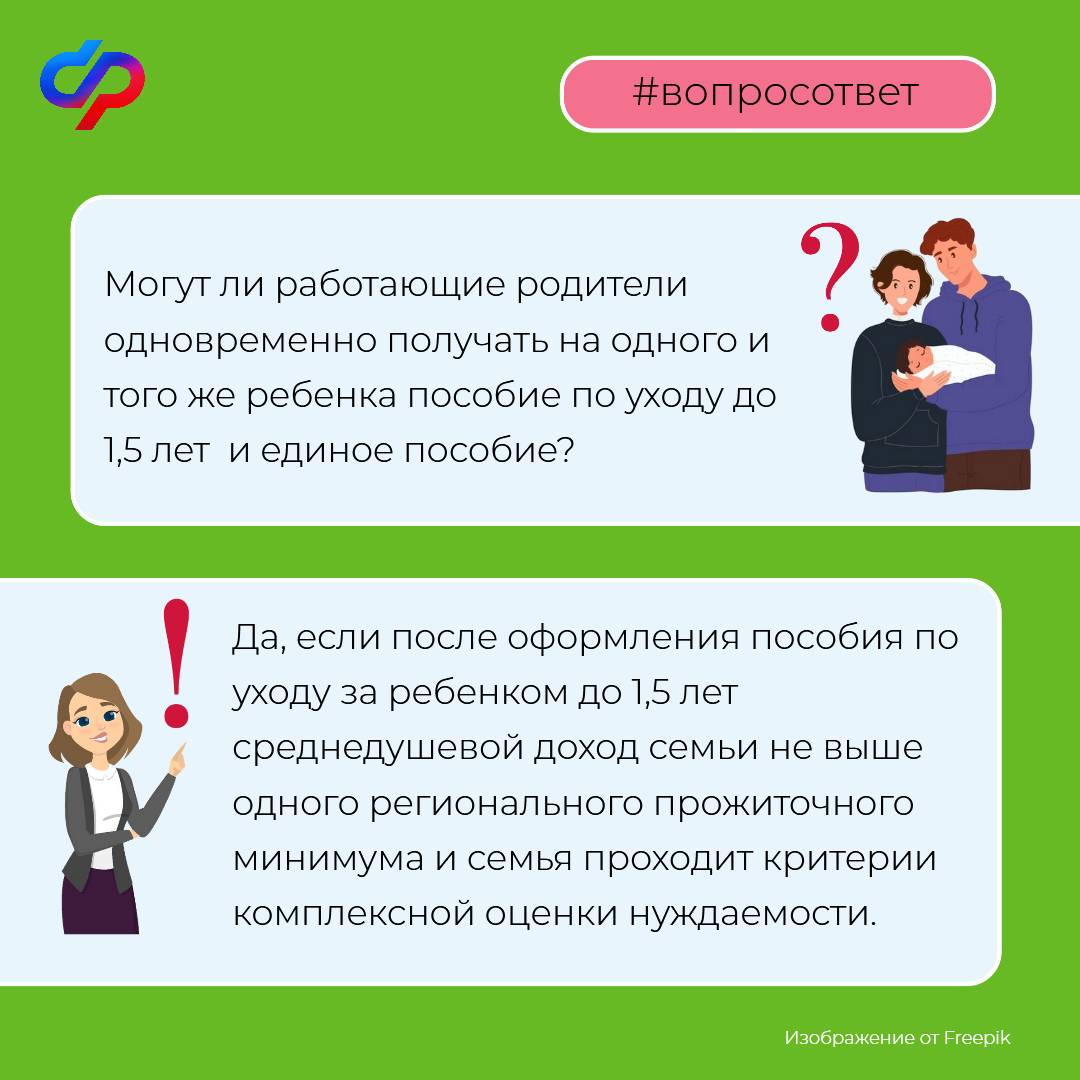 